                                                                                                                      Allegato “L”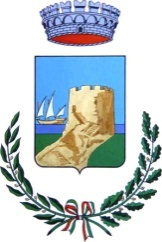 COMUNE DI SANTA TERESA GALLURAN. Registrazione: …………Data: ……………………..(parte a cura dell’ufficioREVOCA DELLE DISPOSIZIONI ANTICIPATE DI TRATTAMENTO(ai sensi dell’art. 4 della L. del 22.12.2017, n. 219)A) parte da sottoscrivere alla presenza dell’impiegato del Comune di Santa Teresa Gallura,da parte dell’intestatario del testamento biologico.Il/La sottoscritto/a ………………………………………...………………………………………...………………………………nato/a ……………………………………………prov………………………..il……………….…..…….……codice fiscale …………………………………..………………………………………………………………residente a Santa Teresa Gallura in via ….………………….…………………………………………………. Recapito telefonico…………………………..; indirizzo e- mail……………………………………………….In relazione alla DAT, dal medesimo depositata al Rep. Registro n. ……. Prot. n.…….., del .…/……/………./ ;Agli effetti degli artt. 47 e 76 del D.P.R. 28 dicembre 2000, n. 445, consapevole delle responsabilità penali in caso di dichiarazioni mendaci:DICHIARAdi revocare il testamento biologico in precedenza depositato di cui al Rep. Registro n. ……. Prot. n.…….., del ……/……/………../;di aver preso visione dell’informativa relativa al trattamento dei dati personali da parte del Comune di Santa Teresa Gallura, ai sensi del Regolamento UE 2016/679, del D.Lgs. 101/2018 e del D. Lgs 196/2003 (Codice in materia di protezione dei dati personali);di aver preso visione dell’informativa relativa al trattamento dei dati in BDN pubblicata nella sezione dedicata alle “Disposizioni anticipate di trattamento DAT” presente sul sito istituzionale del Ministero della salute.Santa Teresa Gallura, lì …………………….Il disponente……………………………………        firme da apporre alla presenza dell’impiegato comunaleparte riservata all’ufficioLa presente dichiarazione è stata resa e sottoscritta dal sig./sig.ra………………………………………………………………………………………………………..di fronte all’impiegato addetto previa identificazione con documento……………………….. n……………………rilasciato il ………………da………………………………………………………………………………….…….Santa Teresa Gallura, lì……………………. Timbro e firma dell’impiegato